Муниципальное бюджетное дошкольное образовательное учреждение «Варьеганский детский сад комбинированного вида «Олененок» Конспект  культурно-досуговой деятельностиКВН для детей  старшего дошкольного возраста«ЗНАТОКИ ДОРОЖНЫХ ПРАВИЛ»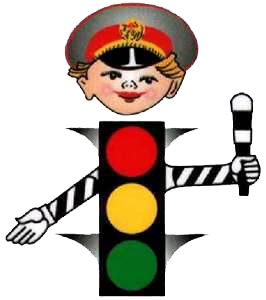   Разработала: Яворская Руслана АнатольевнавоспитательС.Варьеган Задачи: Уточнить представления дошкольников о правилах поведения на улицах города.Закрепить умения дошкольников применять полученные знания в играх и в повседневной жизни.Ход досугаПод музыку В.Шаинского «Вместе весело шагать» дети двух команд (сборная команда детей старшей и подготовительной  групп)  входят в зал.Ведущий:   Сегодня мы собрались с вами, чтобы поговорить об очень важном -правилах дорожного движения, культуре поведения на дорогах. Очень скоро наши воспитанники попрощаются с детским садом и пойдут в школу. Чтобы не было проблем на дороге дети должны не только знать, но и соблюдать и выполнять правила.На дорогах с давних порЕсть хозяин - светофор!Перед вами все цвета,Вам представить их пора.Загорелся красный свет,«Стой! Вперед дороги нет!»Желтый глаз твердит без слов:«К переходу будь готов!На зеленый свет - впередПуть свободен, пешеход».Перейти через дорогуВам на улице всегдаИ подскажут и помогутЭти яркие цветМузыкальный номер. « Песенка Эли» Исполняет ребенок старшей группы.Ведущий: Школьники с этими правилами сталкиваются каждый день, но правильно ли они их выполняют?Сегодня мы с вами проведем игру «Знатоки правил дорожного движения». В игре участвуют две команды: «Светофорик» и «Зебра», (выход команд)Следить   и   оценивать   результаты   игры   будет   жюри.   Для   этого   мы пригласили сотрудников ГИБДД, (представление жюри)Начнем игру с приветствия команд.Команда «Светофорик»     С вами мы сразимся,Но просто не сдадимся, Будем правила движения Выполнять без возражения. Пусть вам и нам сопутствует удача, Стать грамотными пешеходами –Вот наша задача.Команда «Зебра»       Мы команде «Светофорик»Шлем свой пламенный привет. И от всей души желаем Дать им правильный ответ. Знать правила движения –Большое достижение.Ведущий:    Команды поприветствовали   друг друга.Можно начинать игру.Желаю вам успеха!На столе лежат конверты с заданиями. Ведущий поочередно берет конверт и читает.ЖЕЛТЫЙ конверт.Ведущий: Загадывает загадку обеим командам:Я глазищами моргаю      Неустанно день и ночь. Я машинам помогаю И тебе хочу помочь.(светофор)Дети отгадывают загадку, жюри присваивает очки обеим командам. Вопросы команде «Светофорик».1. Какие бывают светофоры? (Пешеходные и транспортные)2. Когда можно переходить улицу?3. Что нужно сделать, если загорелся желтый свет, а вы не успели перейти  дорогу?Вопросы команде «Зебра».1. Какие бывают переходы?   (подземные, наземные, надземные)2.  Расскажите, как правильно надо переходить улицу по наземному переходу.3. Как правильно перейти улицу, если вы вышли из автобуса.Эстафета «Собери светофор»Ведущий объясняет условия игры - эстафеты. Дети каждой команды, все вместе, должны выложить на полу быстро и правильно модель светофора. Та команда, которая быстрее справится с заданием, считается выигравшей.Ведущий: Пока жюри подсчитывает очки, предлагаем вашему вниманию музыкальную композицию. Танец «Светофор» ЗЕЛЕНЫЙ конверт.Ведущий: Загадывает загадку обеим командам:Полосатая лошадка Вам подскажет на пути, Где дорогу перейти.(пешеходный переход)Дети отгадывают загадку, жюри присваивает очки обеим командам.Соревнование «Дорожные знаки»Ведущий объясняет условия соревнования. Дети каждой команды по одному подбегают к столу, берут знак, возвращаются на место. Команда «Светофорик» выбирают знаки для пешеходов», команда «Зебра» выбирают знаки для водителей. Выбрав знаки, дети строятся у своих мест, объясняя выбор знаков.Игра «Запрещается - разрешается»Ведущий задает вопросы, дети отвечают «разрешается» или «запрещается».Вопросы команде «Светофорик»1.  Идти толпой по тротуару...2.  Перебегать улицу на красный свет...3.  Переходить улицу на красный свет...4.  Переходить улицу на зеленый свет...5.  Переходить улицу, где хочется...Вопросы команде «Зебра»1.  Играть возле проезжей части...2.  Уважать правила движения...3.   Обходить стоящий транспорт спереди...4.  Играть в мяч у дороги...5.  Уступать место старшим в общественном транспорте...Ведущий: Молодцы! Вы твердо усвоили, что правила нужно не только хорошо знать, но надо их и выполнять.А пока жюри подсчитывает результаты, предлагаем поиграть болельщикам. Музыкальная игра с детьми зрителями.КРАСНЫЙ конверт Ведущий: Загадывает загадку обеим командам.Дом по улице идет.На работу всех везет.Не на тонких курьих ножках,А в резиновых сапожках.(автобус)Дети отгадывают загадку, жюри присваивает очки обеим командамВедущий читает задание командам. Детям нужно найти и отобрать картинки с изображением: команда «Светофорик» ищет картинки общественного транспорта, т.е. такого транспорта, в котором перевозят пассажиров, а команда «Зебра» ищет \^ картинки специального транспорта, т.е. транспорта, который предназначен для какой-либо работы специально.Ведущий объясняет условия последнего конкурса.Ведущий: Перед вами, дорогие ребята стоит не простая, но очень веселая задача. На столах для вас приготовлены разные рисунки, которые если постараться могут превратиться в интересную увлекательную газету для малышей, которые не знают правил дорожного движения. Если разложить на листе эти картинки, может получиться целая история, приклеив все это на большой лист, вы можете заработать 5 баллов. Подведение итогов, угощение фруктами, награждение грамотами.